АДМИНИСТРАЦИЯмуниципальногообразованияРыбкинский сельсоветНовосергиевского районаОренбургской  областиПОСТАНОВЛЕНИЕ        10.04.2018 г. № 23-п.     с.Рыбкино    Приложение                                                                                                     к постановлению администрации Рыбкинского сельсовета                                                                                                   от 10.04.2018 г. № 23-п.СХЕМА ВОДОСНАБЖЕНИЯ  МУНИЦИПАЛЬНОГО ОБРАЗОВАНИЯ РЫБКИНСКИЙ      СЕЛЬСОВЕТ  НОВОСЕРГИЕВСКОГО РАЙОНА ОРЕНБУРГСКОЙ  ОБЛАСТИ2018 год1. Общие положенияНаименованиеСхема водоснабжения  Рыбкинского сельсовета  Новосергиевского района Оренбургской областиИнициатор проекта (муниципальный заказчик)Администрация муниципального образования Рыбкинский   сельсовет  Новосергиевского района Оренбургской области.Местонахождение объектаРоссия, Оренбургская область, Новосергиевский район, Рыбкинский      сельсовет.Нормативно-правовая база для разработки схемы- Федеральный закон от  07.12.2011 № 416-ФЗ «О водоснабжении и водоотведении»;- Постановление Правительства РФ от 05.09.2013 г. № 782 «О схемах водоснабжения и водоотведения»;- Генеральный план Рыбкинского  сельсовета  Новосергиевского района;- СП 31.13330.2012 «Водоснабжение. Наружные сети и сооружения» Актуализированная редакция СНИП 2.04.02.-84* Приказ Министерства регионального развития Российской Федерации от 29 декабря 2011 года № 635/14;-Приказ Министерства регионального развития Российской Федерации от 6 мая 2011 года № 204 «О разработке программ комплексного развития систем коммунальной инфраструктуры муниципальных образований»;-Приложение к приказу Министерства регионального развития РФ от 6 мая 2011 г. № 204 «Методические рекомендации по разработке программ комплексного развития систем коммунальной инфраструктуры муниципальных образований;- СП 10.13130.2009 «Системы противопожарной защиты. Внутренний противопожарный водопровод. Требования пожарной безопасности»; - СП 8.13130.2009 г. «Системы противопожарной защиты. Источники наружного противопожарного водоснабжения. Требования пожарной безопасности».Цели разработки схемыЦелями разработки схемы являются:-	обследование системы водоснабжения и анализ существующей ситуации в  водоснабжении   сельского поселения;-развитие систем централизованного водоснабжения  для существующего и нового строительства жилищного фонда в период до 2023 г.; -	выбор оптимального варианта развития водоснабжения   и основные рекомендации по развитию системы  водоснабжения  сельского поселения  до 2023 года;-увеличение объёмов производства коммунальной продукции в частности оказания услуг по водоснабжению при повышении качества оказания услуг, а так же сохранение действующей ценовой политики;-	улучшение работы систем водоснабжения;-	повышение качества питьевой воды.Способ достижения поставленных целейДля достижения поставленных целей следует реализовать следующие мероприятия:-	реконструкция существующих водозаборных узлов и существующих ВОС;-	строительство новых водозаборных узлов с установкой ВОС;-	строительство сетей магистральных водопроводов, обеспечивающих возможность постоянного водоснабжения муниципального образования Рыбкинский  сельсовет в целом;-	установка приборов учёта.Сроки и этапы реализации схемычастичная перекладка износившихся сетей;устройство скважин.Ожидаемые результат от реализации мероприятий схемыПовышение качества предоставления коммунальных услуг.Реконструкция и замена  устаревшего оборудования  и сетей.Увеличение мощности систем водоснабжения.Улучшение экологической ситуации на территории муниципального образования.Создание коммунальной инфраструктуры для комфортного проживания населения, а так же дальнейшего развития муниципального образования. Контроль исполнения инвестиционной программыОперативный контроль осуществляет Глава администрации муниципального образования Рыбкинский сельсовет  Новосергиевского района Оренбургской области в соответствии с  федеральным законом от 07.12.2011 N 416-Ф3 (ред. От 30.12.2012) «О водоснабжении и водоотведении».2. Схема водоснабженияСуществующее положение в сфере водоснабжения муниципального образования2.1. Описание структуры системы водоснабжения муниципального образованияМуниципальное образование Рыбкинский сельсовет  Новосергиевского района Оренбургской области – является сельским поселением, образованным в соответствии с Законом Оренбургской области от 9 марта 2005 года №1906/314-Ш-ОЗ «О муниципальных образованиях в составе муниципального образования Новосергиевский район Оренбургской области».Рыбкинский  сельсовет  объединяет территории 2 сельских населенных пунктов: с. Рыбкино и с. Волостновка. Административным центром Рыбкинского    сельсовета является  с. Рыбкино.Климат в Новосергиевском районе континентальный. Сравнительно мягкая по Оренбургским краям зима со среднемесячной температурой в январе минус 14,5° С, и не жаркое лето средней температурой в июле плюс 21,5° С. Среднее годовое количество осадков составляет 350-400 мм, в приречных равнинах лишь 300-350 мм, наибольшее их количество выпадает за период с апреля по октябрь. Снежный покров составляет 30-40 см, глубина промерзания почвы – 100-120 см.Площадь муниципального образования   Рыбкинский сельсовет составляет 21469,0 га.По состоянию на 01.01.2018 г. на территории муниципального образования постоянно проживает 945  человек, из них в  с. Рыбкино  – 925 человек, в с.Волостновка – 20 человек.Жилищный фонд муниципального образования Рыбкинский       сельсовет  на 01.01.2018 года составляет 21351 м2. Количество жилых домов – 352  ед., в том числе благоустроенного с централизованным  холодным  водоснабжением 17748 м2. Водоснабжение населенных пунктов сельского поселения организовано от:- централизованных систем, включающих водозаборные узлы и водонапорные сети;-децентрализованных источников – одиночных скважин, водоразборных колонок, шахтных колодцев.2.2. Описание и функционирования систем водоснабженияс. Рыбкино    Имеет централизованную систему водоснабжения. Более 90% жителей существующей застройки имеют вводы водопровода в дома, часть населения, проживающего в индивидуальной застройки, пользуются водозаборными колонками, установленными на водосети в количестве 7 шт., а жители, не охваченные центральной системой водоснабжения, пользуются скважинами, построенными на участках.Источником водоснабжения  жилой и общественной застройки с.Рыбкино служат подземные воды. Водозабор состоит из 7 скважин построенных в 1965  годах.  Загруженность оборудования водозабора составляет 75%. Практически 90 % скважин подают воду непосредственно в уличную сеть, протяженностью 17,236 км. Средний процент изношенности оборудования и трубопроводов составят 60-70 %.с.Волостновка Имеет централизованную систему водоснабжения. Водозабор состоит из 1 скважины построенной в 1965  году.  Загруженность оборудования водозабора составляет 75%. Протяженностью уличной сети составляет 1,863 км. Средний процент изношенности оборудования и трубопроводов составят 60-70 %.2.3. Расход воды на пожаротушениеРасчетный расход воды на пожаротушение и расчетное количество одновременных пожаров принимается в соответствии с таблицей СНиП 2.04.-84* исходя из характера застройки и проектной численности населения. Расчетная продолжительность тушения одного пожара составляет - 3 часа (п. 2.24. СНиП), а время пополнения пожарного объема воды 24 часа (п. 2.25. СНиП).Принимаем один пожар в жилой застройке, с расчетом воды на наружное пожаротушение 10 л/сек. на один пожар, и один пожар на промышленном предприятии с расчетом воды 25 л/сек. Суммарный расчет воды на наружное пожаротушение 35 л/сек.Расстановка пожарных гидрантов на водопроводной сети обеспечивает заправку  пожарного  автомобиля. Расстояние между гидрантами определяется расчетом для каждого конкретного участка сети (п. 8.17.СНиП 2.04.02-84*).2.4 Перечень источников противопожарного водоснабженияТаблица 12.5. Основные технические характеристики источников водоснабжения и других объектов системы.Таблица 2Проекты ЗСО объектов водоснабжения отсутствуют. Границы ЗСО приняты согласно СП 31.13330.2012 «Водоснабжение. Наружные сети и сооружения» Актуализированная редакция СНИП 2.04.02.-84* Приказ Министерства регионального развития Российской Федерации от 29 декабря 2011 года № 635/14;Качество воды в скважинах отвечает требованиям СанПиН 2.1.4.559-96 «Питьевая вода»3. Описание существующих технических и технологических проблем в водоснабжении муниципального образованияВодопроводные сети на территории поселения, проложены до 1980 года, имеют неудовлетворительное состояние и требуют перекладки и замены изношенных участков трубопроводаВодозаборные узлы требуют реконструкции и капитального ремонта.                                                                                                                                                                                                                                                                                                                                                                          Мощность системы водоснабжения, учитывая ее неполную загрузку, покроет дополнительно потребность в воде во вновь проектируемой застройке в расчетный и прогнозный периоды.4. Существующее водопотребление4.1. Нормативы потребленияНормативы потребления коммунальных услуг по холодному водоснабжению, водоотведению в жилых помещениях расположенных на территории муниципального образования Рыбкинский сельсовет Новосергиевского района Оренбургской области установлены Постановлением Правительства Оренбургской области от 17 августа 2012 г.  N 686-п «Об утверждении нормативов потребления коммунальных услуг на территории Оренбургской области» (в ред. Постановлений Правительства Оренбургской области от 05.03.2013 N 173-п, от 05.07.2013 N 578-п.).Таблица 3    4.2. Перспективное потребление коммунальных ресурсов в сфере водоснабженияРазвитие систем водоснабжения  на период до 2023 года учитывает увеличение размера застраиваемой территории и улучшение качества жизни населения.В результате реализации программы должно быть обеспечено развитие сетей централизованного водоснабжения,  а так же со 100% подключением их к централизованным системам водоснабжения. Прирост численности постоянного населения на расчетный срок представлен в таблице 4.Таблица 4Динамика роста численности населения в населенных пунктах получена расчетным путем, исходя из данных по планируемому развитию жилищного фонда на расчетный срок в этих населенных пунктах и его обеспеченности на одного человека. В перспективе развития муниципального образования Рыбкинский       сельсовет Новосергиевского района источником хозяйственно – питьевого  водоснабжения принимаются централизованные сети водоснабжения. При проектировании системы водоснабжения определяются требуемые расходы воды для потребителей. Расход воды на хозяйственно-питьевые нужды  населения зависит от степени санитарно-технического благоустройства населённых пунктов  жилой застройки.Благоустройство жилой застройки  для муниципального образования Рыбкинский     сельсовет Новосергиевского района принято следующим:- планируемая жилая застройка на конец расчётного срока 2023 года оборудуется внутренними системами водоснабжения;- существующий сохраняемый мало и среднеэтажный жилой фонд оборудуется ванными и местными водонагревателями; - новое индивидуальное жилищное строительство оборудуется ванными и местными водонагревателями.В соответствии с СП 30.13330.2010 СНиП 2.04.01-85* «Внутренний водопровод и канализация зданий» приняты следующие нормы:- 160 л/сут., среднесуточная норма водопотребления на человека принята по СП 31.13330.2012 СНиП 2.04.02-84* « Водоснабжение, Наружные сети и сооружения» и признана международным сообществом для удовлетворения физиологических потребностей человека (журнал «Сантехника» № 2  за 2009г., издательство «АВОК-ПРЕСС» стр.15);- 50 л/сут., норма  водопотребления на полив принята по СП 31.13330.2012 СНиП 2.04.02-84* « Водоснабжение, Наружные сети и сооружения»;- Суточный коэффициент неравномерности принят 1,3 в соответствии с СП 31.13330.2012 СНиП 2.04.02-84* « Водоснабжение, Наружные сети и сооружения»;- Расходы воды на пожаротушение приняты по СП 8.13130.2009 и СП 10.13130.2009 и составляют:- на наружное – 10 л/с;- на внутреннее – 2 х 5,0 + 2 х 2,5 = 15 л/с Время тушения пожара –  в течение трёх часов, количество пожаров - 1.4.3 Предложения по строительству, реконструкции и модернизации объектов систем водоснабженияДля бесперебойного водоснабжения и обеспечения потребностей водой в полном объеме при максимальном водопотреблении необходимо:-вести перекладку изношенных сетей водопровода и строительство новых участков из современных материалов;-проводить мероприятия по поддержанию производительности действующих водозаборов и их развитию;-вести модернизацию сооружений водопровода с заменой морально устаревшего технологического образования.Первоочередными мероприятиями для МО Рыбкинский       сельсовет являются:-принятие мер для получения чистой питьевой воды. Эти меры должны приниматься как по изысканию новой единой площадки для водозабора вне жилых и производственных зон, так и по очистке воды из существующих водозаборов и установлению соответствующих зон режима;	-для учёта водопотребления и рационального использования воды предлагается устройство водомерных узлов в каждом здании, оборудованном внутренним водопроводом в соответствии с гл.5.2 п.5.2.   СП 30.13330.3012;	-водомерными узлами планируется также оснастить действующие и планируемые  артезианские  скважины;-водозаборные, и водопроводные сооружения должны иметь зону санитарной охраны в соответствии с СП 31.13330.2012 и СанПиН 2.1.4.1110-02.-Планируется также поэтапная замена ветхих участков действующей водопроводной сети и оборудования, исчерпавшего свой временной ресурс. 5. Схемы источников водоснабжения и других объектов системыс.Рыбкино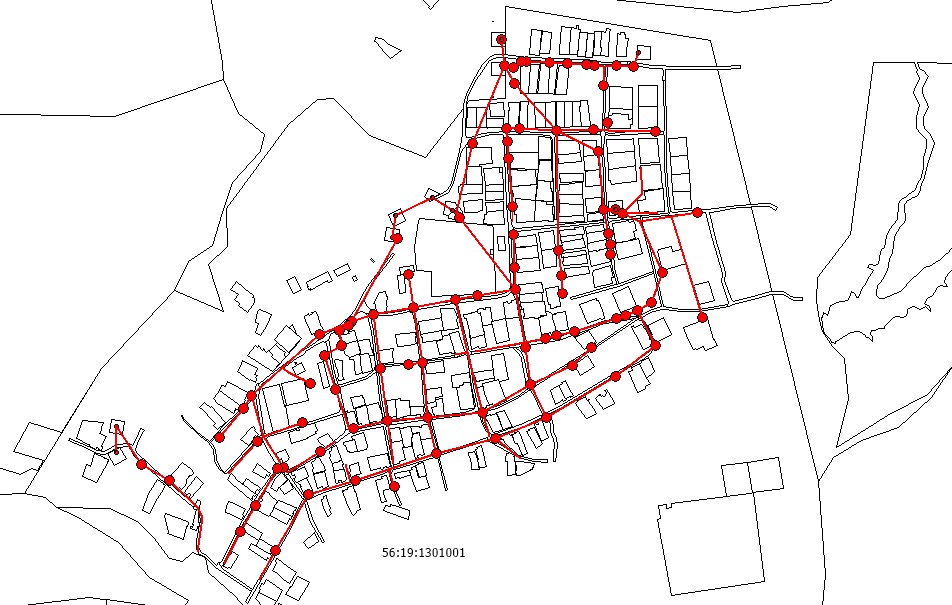 с. Волостновка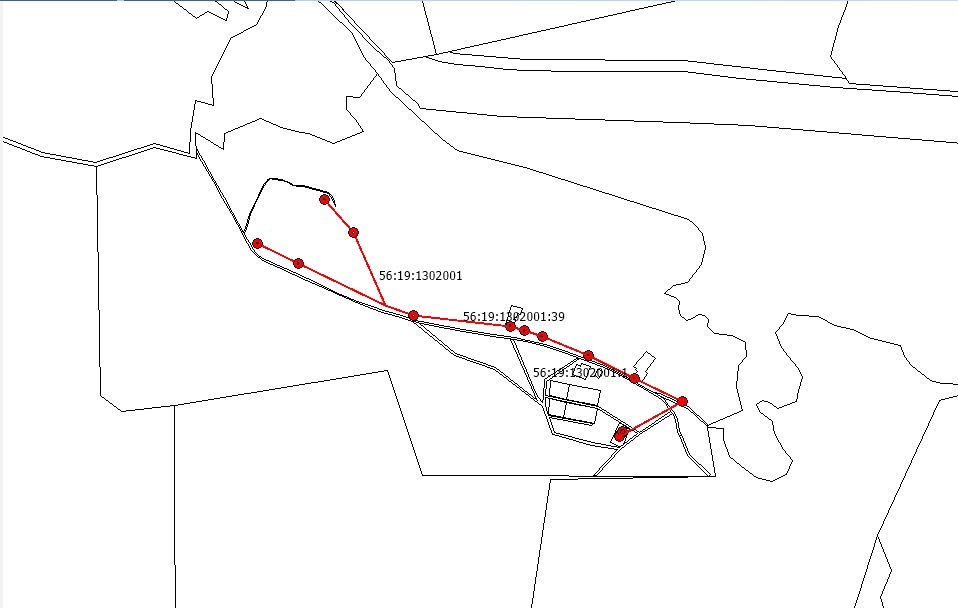 Об утверждении схемы водоснабжения муниципального образования Рыбкинский сельсовет Новосергиевского района Оренбургской области          В соответствии с Федеральным законом  от 06.10.2003 г. № 131 - ФЗ  "Об общих принципах  организации  местного  самоуправления  в  Российской  Федерации ", Федеральным  законом  от 07.12.2011 года  № 416-ФЗ " О водоснабжении  и водоотведении", Постановлением Правительства РФ  от 05.09.2013 г. № 782 " О схемах  водоснабжения и водоотведения " :1. Утвердить схему  водоснабжения муниципального  образования Рыбкинский сельсовет Новосергиевского  района Оренбургской области согласно приложению.2.Постановление вступает в силу после официального обнародования (опубликования). Глава  администрации:                                       Ю.П.Колесников     Разослано:  прокурору, в дело№ п/пГород (район) подразделениеМесторасположение водоисточников на местности (ориентир для быстрого обнаружения)Напор сети (м)Расход (л/с)Ведомственная принадлежность1.3.4.5. 6. 1с. Рыбкино         ул. Чапаева напротив  здания администрации 2515,6МО «Рыбкинский сельсовет»     2с.Волостновка        ул. Ленина     напротив  дома № 152515,6МО «Рыбкинский сельсовет»      № п/пНаименование объекта и его местоположениеГод ввода в эксплуатациюПроизводительность, тыс. м³/сутГлубина, мОбъем куб.мПротяженность, м Наличие ЗСО 1 пояса, м124567Скважина питьевой воды Российская Федерация, Оренбургская область, Новосергиевский район, Рыбкинский сельсовет, село Волостновка, сооружение расположено в кадастровом квартале 56:19:13020011965384 120 м-Скважина питьевой воды № 1 Российская Федерации, Оренбургская область, Новосергиевский район, Рыбкинский сельсовет, село Рыбкино, сооружение расположено в кадастровом квартале 56:19:13010011965240 120 м-Скважина питьевой воды № 2Российская Федерации, Оренбургская область, Новосергиевский район, Рыбкинский сельсовет, село Рыбкино, сооружение расположено в кадастровом квартале 56:19:1303001 1965384120 м-Скважина питьевой воды № 3 Российская Федерации, Оренбургская область, Новосергиевский район, Рыбкинский сельсовет, село Рыбкино, сооружение расположено в кадастровом квартале 56:19:13010011965240120 м-Скважина питьевой воды № 4 Российская Федерации, Оренбургская область, Новосергиевский район, Рыбкинский сельсовет, село Рыбкино, сооружение расположено в кадастровом квартале 56:19:13010011965384120 м-Скважина питьевой воды № 5Российская Федерации, Оренбургская область, Новосергиевский район, Рыбкинский сельсовет, село Рыбкино, сооружение расположено в кадастровом квартале 56:19:13010011965384120 м-Скважина питьевой воды № 6Российская Федерации, Оренбургская область, Новосергиевский район, Рыбкинский сельсовет, село Рыбкино, сооружение расположено в кадастровом квартале 56:19:13010011965156120 м-Скважина питьевой воды № 7Российская Федерации, Оренбургская область, Новосергиевский район, Рыбкинский сельсовет, село Рыбкино, сооружение расположено в кадастровом квартале 56:19:13010011965156120 м-Водонапорная башняРоссийская Федерации, Оренбургская область, Новосергиевский район, Рыбкинский сельсовет, село Волостновка, сооружение расположено в кадастровом квартале 56:19:1302001196560 куб.м-Водонапорная башня № 1 Российская Федерации, Оренбургская область, Новосергиевский район, Рыбкинский сельсовет, село Рыбкино, сооружение расположено в кадастровом квартале 56:19:1303001196560 куб.м-Водонапорная башня № 2 Российская Федерации, Оренбургская область, Новосергиевский район, Рыбкинский сельсовет, село Рыбкино, сооружение расположено в кадастровом квартале 56:19:1301001196560 куб.м-Водонапорная башня № 3 Российская Федерации, Оренбургская область, Новосергиевский район, Рыбкинский сельсовет, село Рыбкино, сооружение расположено в кадастровом квартале 56:19:1301001196560 куб.м-Водонапорная башня № 4 Российская Федерации, Оренбургская область, Новосергиевский район, Рыбкинский сельсовет, село Рыбкино, сооружение расположено в кадастровом квартале 56:19:1301001196560 куб.м-Водопровод Российская Федерации, Оренбургская область, Новосергиевский район, Рыбкинский сельсовет, село Рыбкино, сооружение расположено в кадастровом квартале 56:19:1301001196517236 м-ВодопроводРоссийская Федерации, Оренбургская область, Новосергиевский район, Рыбкинский сельсовет, село Волостновка, сооружение расположено в кадастровом квартале 56:19:130200119651863 м-№ п/пОписание степени благоустройстваНорматив потребления коммунальной услуги по холодному водоснабжению в жилых помещениях (куб. метров в месяц на 1 человека)Норматив на водоотведение в жилых помещениях (куб. метров в месяц на 1 человека)12341Многоквартирные и жилые дома с водопроводом, канализацией, ваннами4,564,352Многоквартирные и жилые дома с водопроводом, канализацией, без ванн3,042,893Жилые дома с водопроводом, выгребными ямами2,43-4Жилые дома с водопроводом, без канализации1,06-5Потребление воды из уличной водоразборной колонки0,91-№ № п/пПеречень населенных пунктовКоличество населенияКоличество населенияКоличество населения№ № п/пПеречень населенных пунктовСовременное состояние, 2018 гРасчетный срок – 2023 г.Расчетный срок – 2023 г.№ № п/пПеречень населенных пунктовСовременное состояние, 2018 гПриростИтого1с. Рыбкино       9259 9342с. Волостновка 20 222 Итого:945 11956 